DINNER PLATESDraw the food you put on each plate.: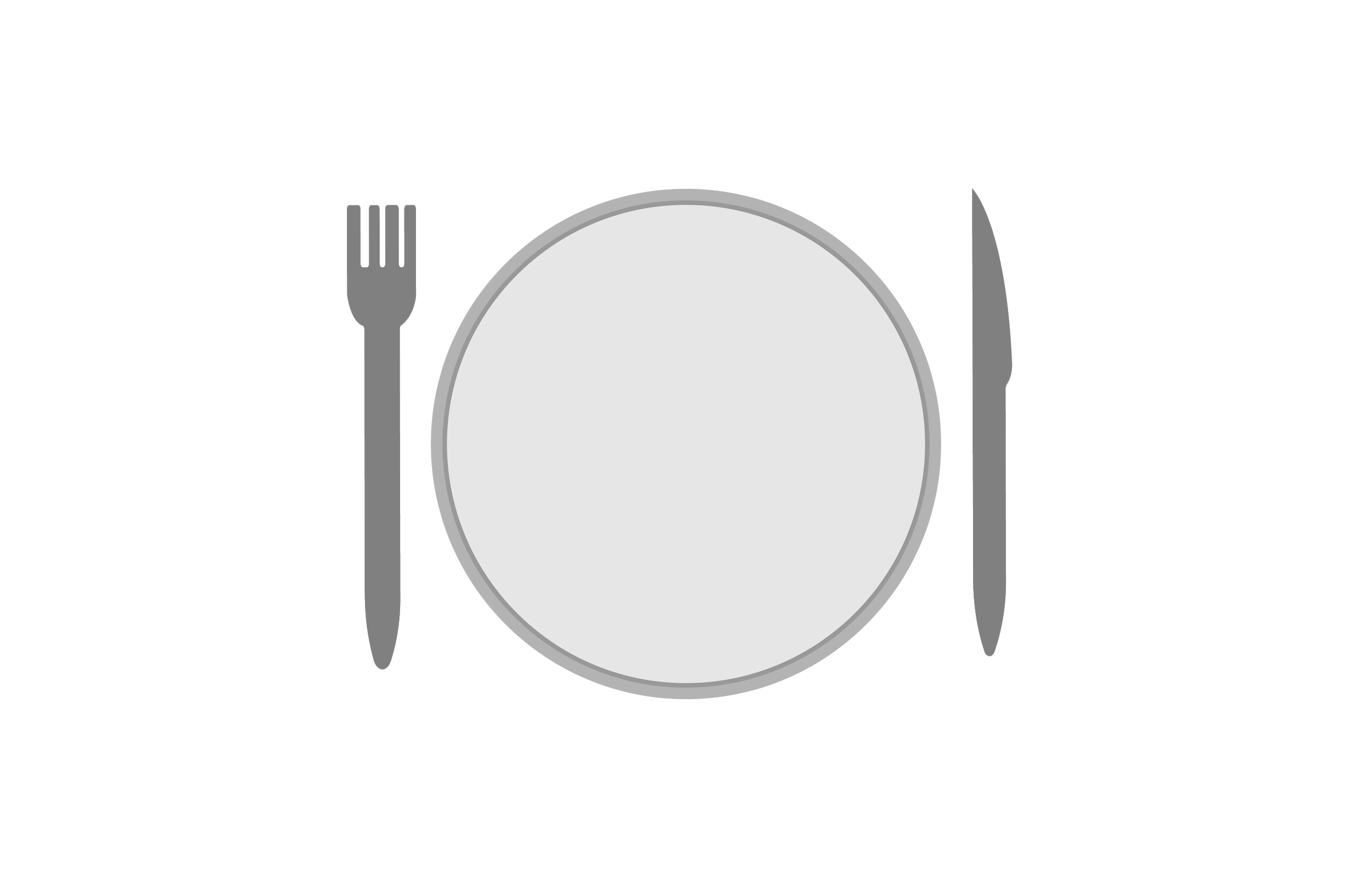 What did you put on each plate and why?